Declaração de Conflito de Interesse e Declaração sobre a contribuição individual de cada um dos autores no artigoEu, Amanda Muniz Oliveira, autora responsável pelo manuscrito “A família de ontem, a família de hoje: considerações sobre o papel da mulher no direito de família brasileiro” declaro que nenhum dos autores deste estudo possui qualquer tipo de interesse abaixo descrito, ou outros que configurem o chamado Conflito de Interesse.Declaro que o manuscrito apresentado não recebeu qualquer suporte financeiro da indústria ou de outra fonte comercial e nem eu, nem os demais autores ou qualquer parente em primeiro grau possuímos interesses financeiros/outros no assunto abordado no manuscrito.Em caso contrário, especifico, abaixo, qualquer associação que possa representar um conflito de interesse que eu e/ou os demais autores ou seus parentes de primeiro grau tive(mos) nos últimos cinco anos com empresas privadas e/ou organizações, mesmo sem fins lucrativos — por exemplo: participação em inventos/desenvolvimento de software, aparelho, técnica de tratamento ou laboratorial, equipamentos, dispositivos ou tecnologias; participações e atividades de consultoria e/ou palestras; propriedade intelectual; participação acionária; situações de licenciamento de patentes etc.Os autores Amanda Muniz Oliveira e Rodolpho Alexandre Santos Melo Bastos declaram ser responsáveis pela elaboração do manuscrito citado sendo que a (o) primeiro(a) autor participou na elaboração do levantamento e análise de fontes jurídicas e o segundo autor participou na elaboração do levantamento e análise de fontes históricas. Florianópolis, 02 de agosto de 2016.Assinatura(s):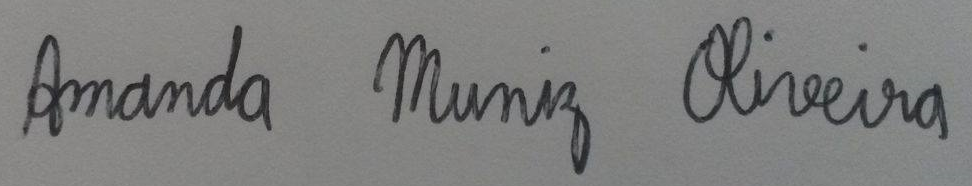 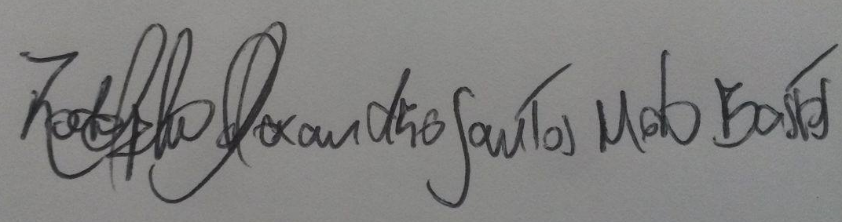 